Szprotawa, <el:data />$##2023-11-08##$$##$##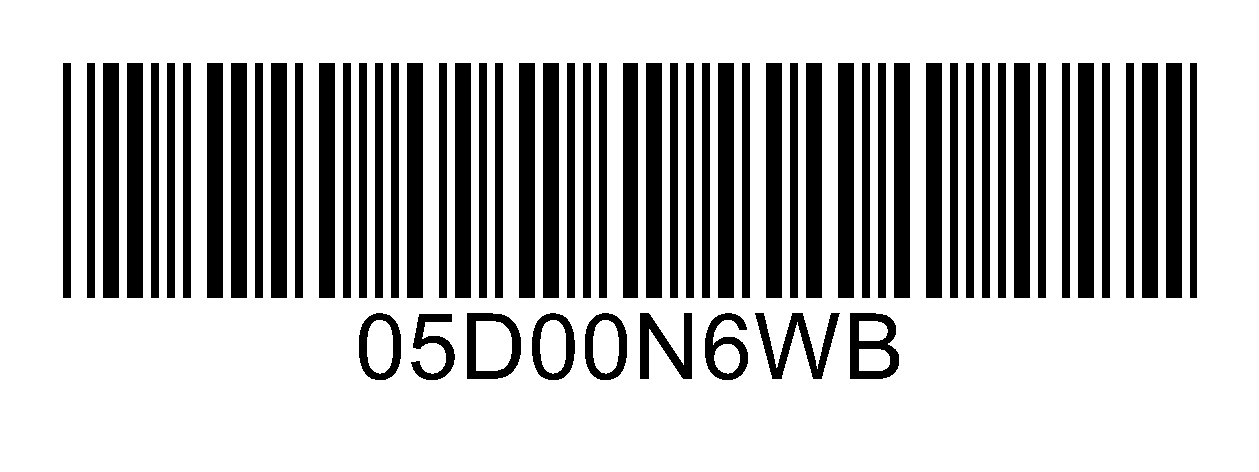 Numer sprawy: <el:nr_sprawy />$##ROŚ.6220.32.2023##$OBWIESZCZENIENa podstawie art. 49 ustawy z dnia 14 czerwca 1960 r. Kodeksu postępowania administracyjnego 
( tj. Dz.U. z 2023 r. poz. 775 z późn. zm.) w związku z art. 74 ust. 3, ustawy z dnia 3 października 2008 r. 
o udostępnianiu informacji o środowisku i jego ochronie, udziale społeczeństwa w ochronie środowiska oraz o ocenach oddziaływania na środowisko (t.j. Dz.U. z 2023 r. poz. 1094 z późn. zm.),Burmistrz Szprotawyinformuje strony postępowania, że w dniu dzisiejszym zostało wydane postanowienie o dopuszczeniu Stowarzyszenia CZYSTE POWIETRZE do udziału na prawach strony w prowadzonym postępowaniu administracyjnym w sprawie wydania decyzji o środowiskowych uwarunkowaniach przedsięwzięcia polegającego na „Budowie elektrociepłowni na paliwa alternatywne wraz z instalacją do przesyłu ciepłej wody dla Łużyckiego Centrum Recyklingu Sp. z o.o. w Marszowie”.Na postanowienie nie służy zażalenie.W terminie 14 dni od daty wywieszenia niniejszego zawiadomienia, strony postępowania mogą zapoznać się z postanowieniem, uzyskać wszelkie niezbędne informacje oraz zgłosić ewentualne uwagi i wnioski do tutejszego Urzędu pisemnie lub osobiście w pok. nr 3 lub telefonicznie pod nr tel. 68 376 07 79 w godzinach od 800 - 1400.Burmistrz Szprotawy   Mirosław Gąsik